Gerätecheckliste / Verfahrensart:Probenahme:Homogenisieren:Probenverjüngung (Anhang IV der AltholzV):Probengefäße:Bemerkungen: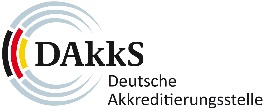 Nachweisblatt zur Begutachtung vor OrtNachweisblatt zur Begutachtung vor OrtNachweisblatt zur Begutachtung vor OrtNachweisblatt zur Begutachtung vor OrtNachweisblatt zur Begutachtung vor OrtAktenzeichen:Ggf. Standort:VerfahrensnummerPhase Ggf. Standort:Lfd. NWB-Nr.:vonNWBProbenahmeverfahren:Probenahme von AltholzProbenahme von AltholzProbenahme von AltholzProbenahme von AltholzProbenahme von AltholzProbenahme von AltholzProbenahme von AltholzProbenahme von AltholzProbenahme von AltholzOrt und Art der Beprobungsstelle:Abw.Mitglieder des PN-Teams:Normen / Richtlinien:  Fachmodul Abfall Untersuchungsbereich 6.1 a)  Fachmodul Abfall Untersuchungsbereich 6.1 a)  Fachmodul Abfall Untersuchungsbereich 6.1 a)  Fachmodul Abfall Untersuchungsbereich 6.1 a)  Fachmodul Abfall Untersuchungsbereich 6.1 a)  Fachmodul Abfall Untersuchungsbereich 6.1 a)  Fachmodul Abfall Untersuchungsbereich 6.1 a)  Fachmodul Abfall Untersuchungsbereich 6.1 a)Normen / Richtlinien:  DIN 52161-1  DIN 52161-1  DIN 52161-1  DIN 52161-1  DIN 52161-1  DIN 52161-1  DIN 52161-1  DIN 52161-1Normen / Richtlinien:  LAGA PN 98  LAGA PN 98  LAGA PN 98  LAGA PN 98  LAGA PN 98  LAGA PN 98  LAGA PN 98  LAGA PN 98Normen / Richtlinien:Gerätelager geeignet:  Ja  Nein  Nein  Nein  Nein  Nein  Nein  NeinProbenahmefahrzeug geeignet:  Ja  Nein  Nein  Nein  Nein  Nein  Nein  NeinStandardarbeitsanweisung:
(Nr. oder Titel, Version)Vers.: Vers.: Vers.: Vers.: Standardarbeitsanweisung:
(Nr. oder Titel, Version)Vor Ort verfügbar:Vor Ort verfügbar:Vor Ort verfügbar:☐  Ja☐  Ja☐  Ja  Nein  NeinStandardarbeitsanweisung:
(Nr. oder Titel, Version)Angemessen / Aktuell:Angemessen / Aktuell:Angemessen / Aktuell:☐  Ja☐  Ja☐  Ja  Nein  NeinProbenahmeplan:  Vorhanden  Vorhanden  Vorhanden  Geeignet  Geeignet  Geeignet  Geeignet  GeeignetProbenahmeplan:Zweck der Probenahme:  Wiederaufbereitung nach Anhang IV  Thermische Verwertung nach Anhang V  Untersuchung an verbautem Holz (z.B. Prüfung HSM)  Sonstiges: Zweck der Probenahme:  Wiederaufbereitung nach Anhang IV  Thermische Verwertung nach Anhang V  Untersuchung an verbautem Holz (z.B. Prüfung HSM)  Sonstiges: Zweck der Probenahme:  Wiederaufbereitung nach Anhang IV  Thermische Verwertung nach Anhang V  Untersuchung an verbautem Holz (z.B. Prüfung HSM)  Sonstiges: Zweck der Probenahme:  Wiederaufbereitung nach Anhang IV  Thermische Verwertung nach Anhang V  Untersuchung an verbautem Holz (z.B. Prüfung HSM)  Sonstiges: Zweck der Probenahme:  Wiederaufbereitung nach Anhang IV  Thermische Verwertung nach Anhang V  Untersuchung an verbautem Holz (z.B. Prüfung HSM)  Sonstiges: Zweck der Probenahme:  Wiederaufbereitung nach Anhang IV  Thermische Verwertung nach Anhang V  Untersuchung an verbautem Holz (z.B. Prüfung HSM)  Sonstiges: Zweck der Probenahme:  Wiederaufbereitung nach Anhang IV  Thermische Verwertung nach Anhang V  Untersuchung an verbautem Holz (z.B. Prüfung HSM)  Sonstiges: Zweck der Probenahme:  Wiederaufbereitung nach Anhang IV  Thermische Verwertung nach Anhang V  Untersuchung an verbautem Holz (z.B. Prüfung HSM)  Sonstiges: Methodik:  Aus Abwurf  Aus Abwurf  Aus Haufwerk  Aus verbautem Holz  Aus verbautem Holz  Aus verbautem Holz  Aus verbautem Holz  Aus verbautem HolzMethodik:  Manuell  Manuell  Mit Gerät:  Mit Gerät:  Mit Gerät:  Mit Gerät:  Mit Gerät:  Mit Gerät:Probenanzahl / Probenmenge:  Anzahl der Einzelproben / Mischproben:   Anzahl der Einzelproben / Mischproben:   Anzahl der Einzelproben / Mischproben:   Anzahl der Einzelproben / Mischproben:   Anzahl der Einzelproben / Mischproben: Probenanzahl / Probenmenge:  Einzelprobe gemäß Anhang IV:  Einzelprobe gemäß Anhang IV:  Einzelprobe gemäß Anhang IV:  Einzelprobe gemäß Anhang IV:  Einzelprobe gemäß Anhang IV:LProbenanzahl / Probenmenge:  Einzelprobe gemäß Anhang V:  Einzelprobe gemäß Anhang V:  Einzelprobe gemäß Anhang V:  Einzelprobe gemäß Anhang V:  Einzelprobe gemäß Anhang V:kgProbenanzahl / Probenmenge:  Sonstiges:   Sonstiges:   Sonstiges:   Sonstiges:   Sonstiges:   Sonstiges:   Sonstiges:   Sonstiges: Probensortierung nach Anhang V:
(entfällt bei PN nach Anhang IV)Kenntnisse zu Altholzarten:Kenntnisse zu Altholzarten:Kenntnisse zu Altholzarten:  Ja  Ja  Ja  Nein  NeinProbensortierung nach Anhang V:
(entfällt bei PN nach Anhang IV)Separierung der Kategorien nach PN:Separierung der Kategorien nach PN:Separierung der Kategorien nach PN:  Ja  Ja  Ja  Nein  NeinProbenhandhabung:Kühlung gewährleistet:Kühlung gewährleistet:Kühlung gewährleistet:☐  Ja☐  Ja☐  Ja☐  Nein☐  NeinProbenhandhabung:Kennzeichnung eindeutig:Kennzeichnung eindeutig:Kennzeichnung eindeutig:☐  Ja☐  Ja☐  Ja☐  Nein☐  NeinProbenhandhabung:Ausreichend große BehältnisseAusreichend große BehältnisseAusreichend große Behältnisse☐  Ja☐  Ja☐  Ja☐  Nein☐  NeinProbenahmeprotokoll:  Leserlich  Leserlich  Leserlich  Regelkonform  Regelkonform  Regelkonform  Regelkonform  RegelkonformProbenahmeprotokoll:Probenehmer ersichtlich:Probenehmer ersichtlich:Probenehmer ersichtlich:☐  Ja☐  Ja☐  Ja☐  Nein☐  Nein  Bagger, Radlader  Schottergabel  Handschaufel  Spaten / Schaufel   Mischplatte  Mischwanne  Abwurf direkt in Gefäß  Aus Haufwerk entnommen  Auf Folie  In Wannengefäß  In Wannengefäß  Auf Mischplatte  Umschaufeln  Sonstiges:    Manuell Vierteln  Mit Probenkreuz Vierteln  Fraktioniertes Schaufeln  Riffelteiler  Sonstige Probenteiler, Art:   Plastiktüte:  L  Plastikeimer:  L  Mit Deckel  Sonstiges: Unterschrift:Datumgez. (Name)